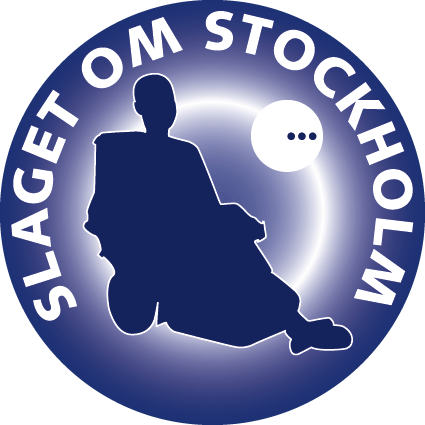 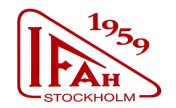 Förinbjudan till elhockey-turneringenSlaget om Stockholm
21–22 april i Skärholmshallen
2018	
Bästa elhockey-fantaster, Slaget om Stockholm 21-22 April 2018!
Det börjar bli dags att anmäla sig till Slaget om Stockholm i elhockey den 21–22 april 2017. Turneringen spelas i Skärholmshallen i Stockholm och vi hoppas på deltagande från både Norge och Danmark. Adressen till Skärholmshallens Sim- och Idrottshall är Bodholmsgången 10, 127 48 Skärholmen. 	Två till tre divisioner
Turneringen kommer att spelas i två till tre divisioner beroende på antalet anmälda lag. Tävlingsledningen förbehåller sig rätten att placera lagen i de olika divisionerna utifrån kvalitet och tidigare meriter samt att vid behov begränsa antalet deltagande lag för att försöka möjliggöra minst 5 matcher för alla lag. Straffcupen kommer att utgå i förmån till fler matcher. Domare och funktionärerVarje lag skall anmäla/ medta minst en domare. Lagen kommer också att ombeddas att ha en funktionär i sekretariatet vid egna lagets match.  Anmälningsavgift, sista anmälningsdag och frågorAnmälningsavgiften är 1000 kr/lag. Sista anmälningsdag är måndag 12:e Mars. Anmälan med uppgifter om lagnamn, namn på lagdeltagare, namn på ansvarig ledare, namn på medföljande domare eller eventuella frågor mailas till Håkan Elveljung med e-postadress: hakan.elveljung@ericsson.com När vi sammanställt anmälningarna fakturerar vi er förening för anmälningsavgiften.BoendeBoende bokas/ordnas enskilt. Vi kan rekommendera Scandic Quality Hotel Prince Philip som ligger mycket nära Skärholmshallen (5 minuters gång- & permobilavstånd) där vi förhandlat fram specialpriser enligt nedan. Använd bokningskod 46474745 eller IFAH Elhockey när ni bokar via mail Meeting.princephilip@scandichotels.com eller telefon +46 8 517 346 13. Notera att boka tidigt för att garanteras rum då antalet rum är begränsade.Rums typ         antal              pris/natt inkl. moms
Enkelrum	10                  590 SEK
Dubbelrum	20                  790 SEK
Trebäddsrum	30                  990 SEK
Fyrbäddsrum	10                  1390 SEKLunch/ CafeteriaVi kommer att ha en cafeteria i hallen med humana priser för lättare mat, kaffe, läsk, vatten och frukt. I Skärholmens Centrum finns dessutom en food-court med mycket att välja på.Preliminärt program:Fredag:	17.00 – 19.30 	Öppet för inlämning av stolar och material.Lördag:	08:15	Möjligt att komma in med stolar och material09:00 	Domarmöte, Invigning och gruppfotografering i 2018 års SoS tröjor *)09.30 – 18.00 	Matcher enligt spelschema.Söndag: 	09.00 – 15.00 	Matcher enligt spelschema
15.00 	Prisutdelning
*) SoS tröjorna ingår i arrangemanget och delas ut till spelarna/ klubbarna vid ankomstSpelschema och regler kommer att läggas upp på IFAHs hemsida löpande vartefter att planeringen är klar.(http://www8.idrottonline.se/IFForAllaHandikappade-Handikappidrott/Idrotter/Elhockey/)Varmt välkommen önskar IFAH och våra sponsorer!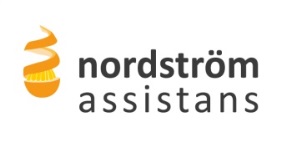 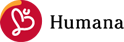 